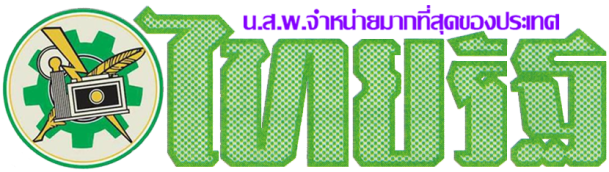 ข่าวประจำวันจันทร์ที่ 30 พฤศจิกายน  2563 หน้าที่ 1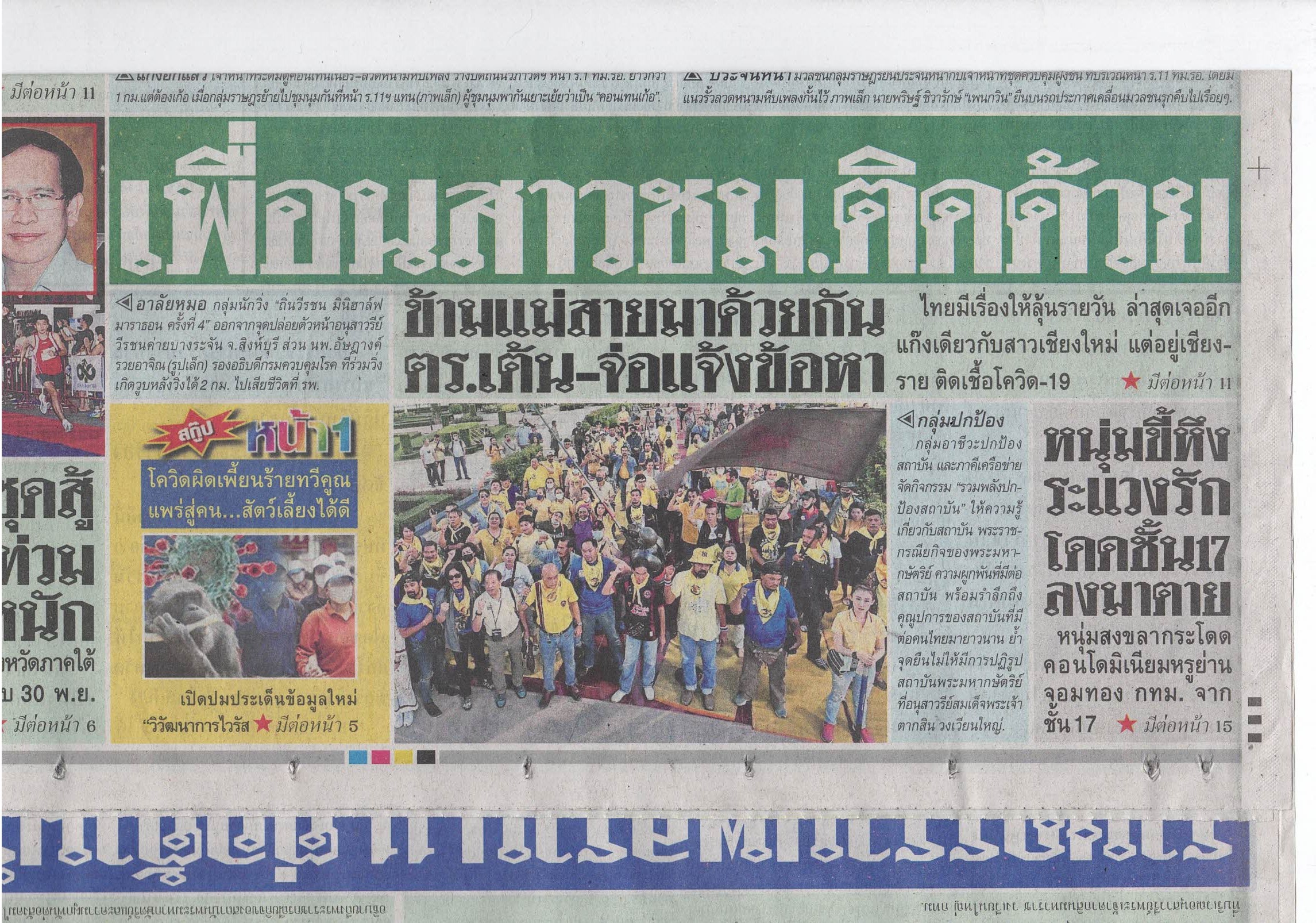 ข่าวประจำวันจันทร์ที่ 30 พฤศจิกายน  2563 หน้าที่ 1 (ต่อหน้า 11)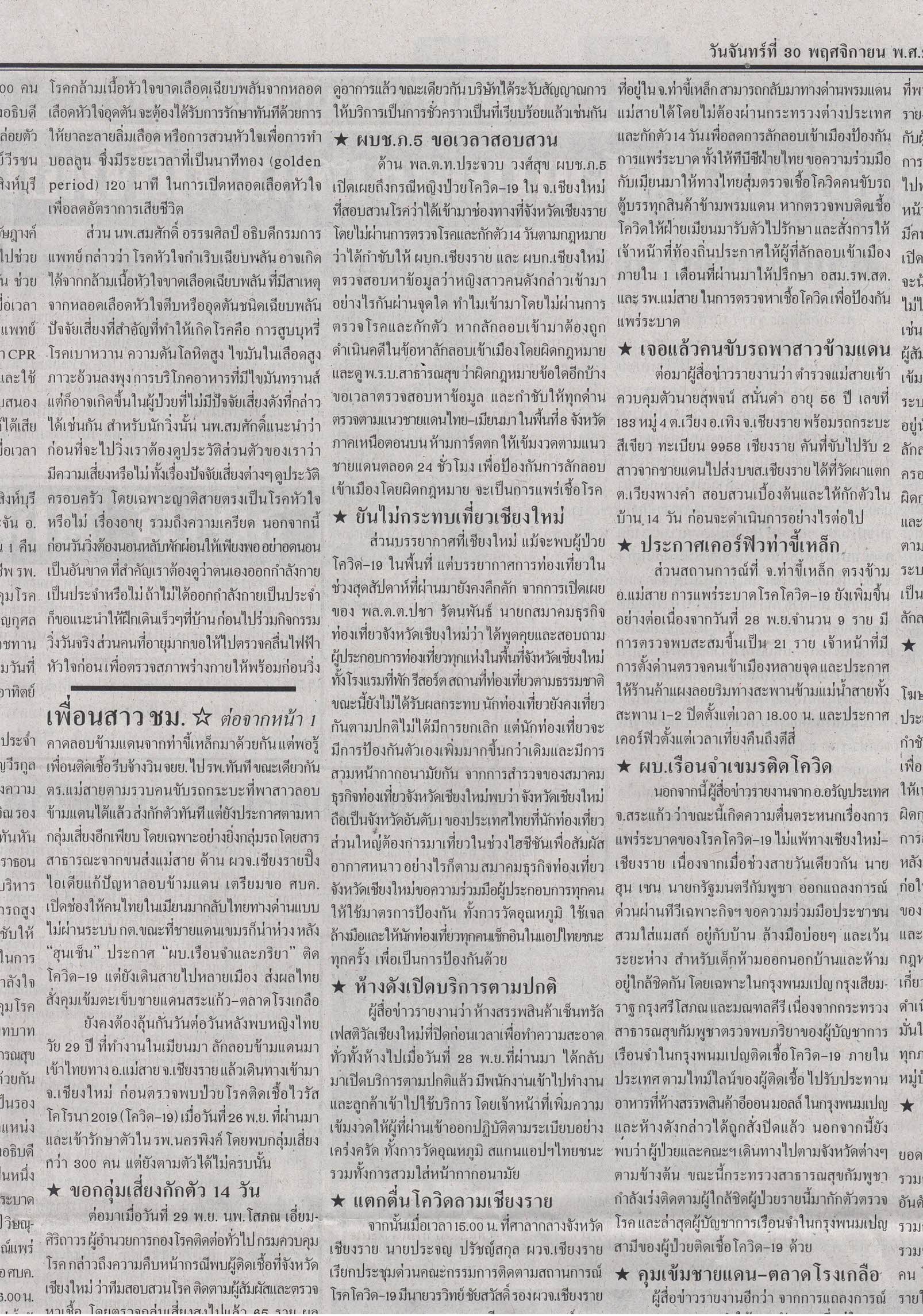 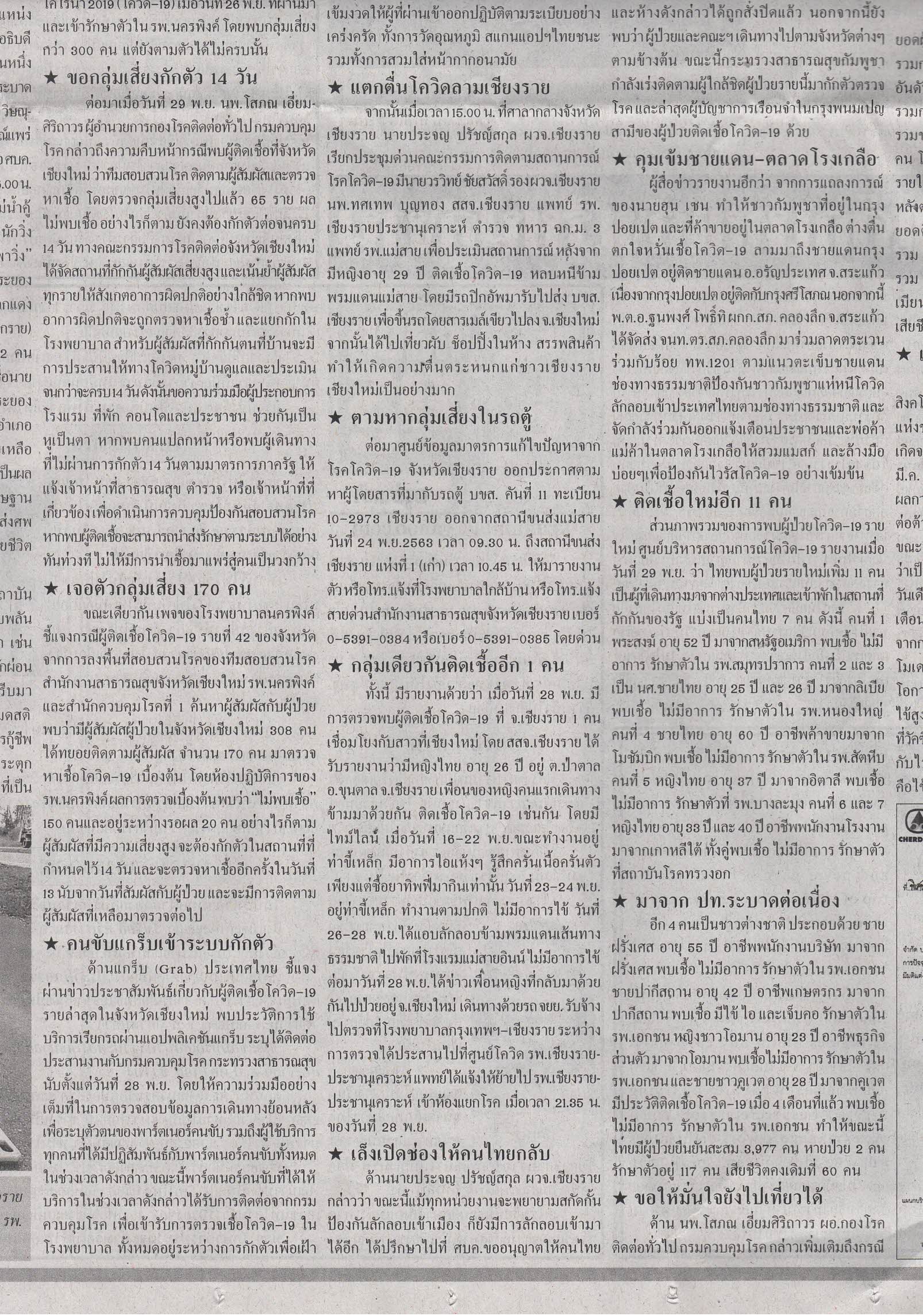 ข่าวประจำวันจันทร์ที่ 30 พฤศจิกายน  2563 หน้าที่ 1 (ต่อหน้า 11)ข่าวประจำวันจันทร์ที่ 30 พฤศจิกายน  2563 หน้าที่ 1 (ต่อหน้า 11)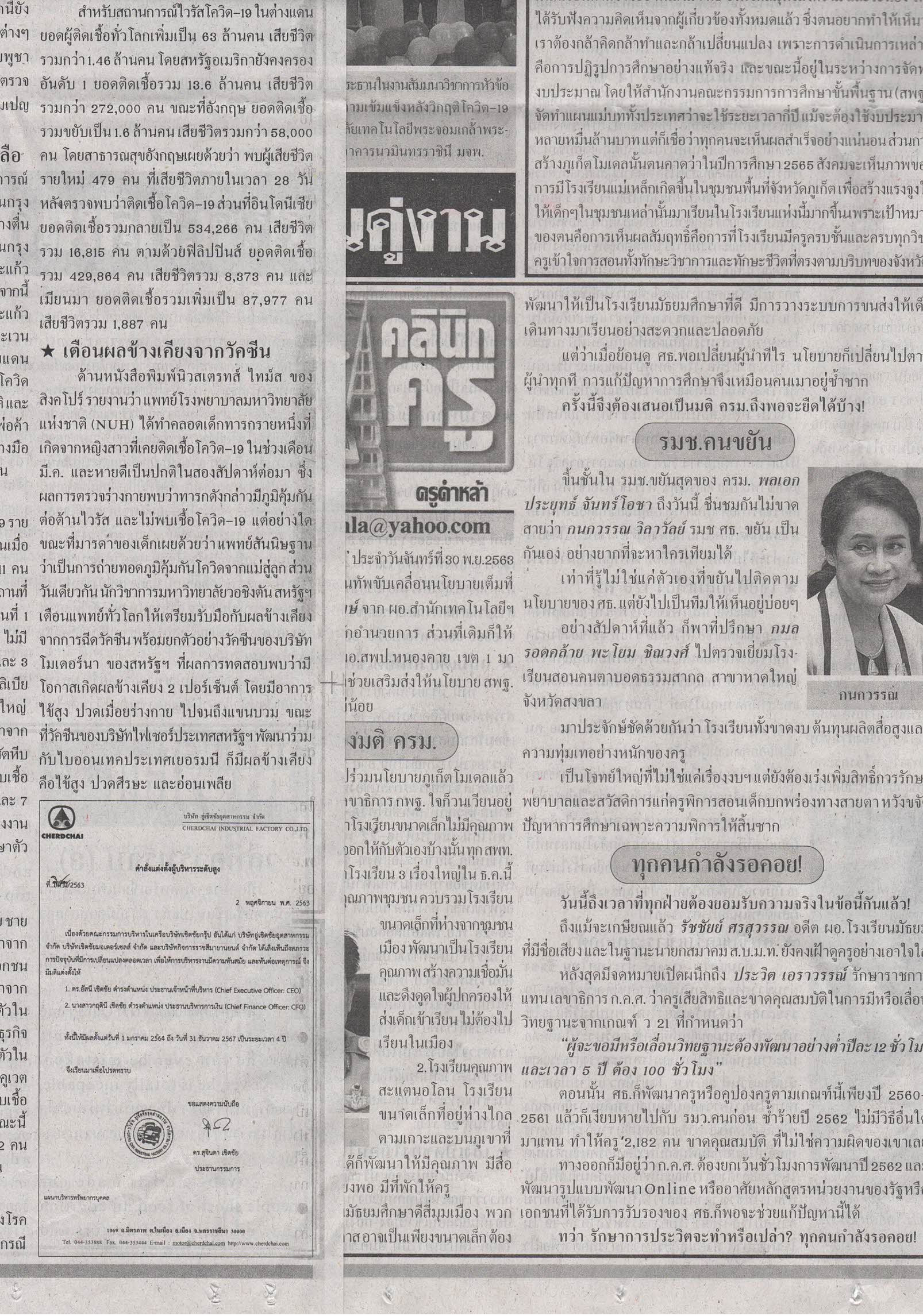 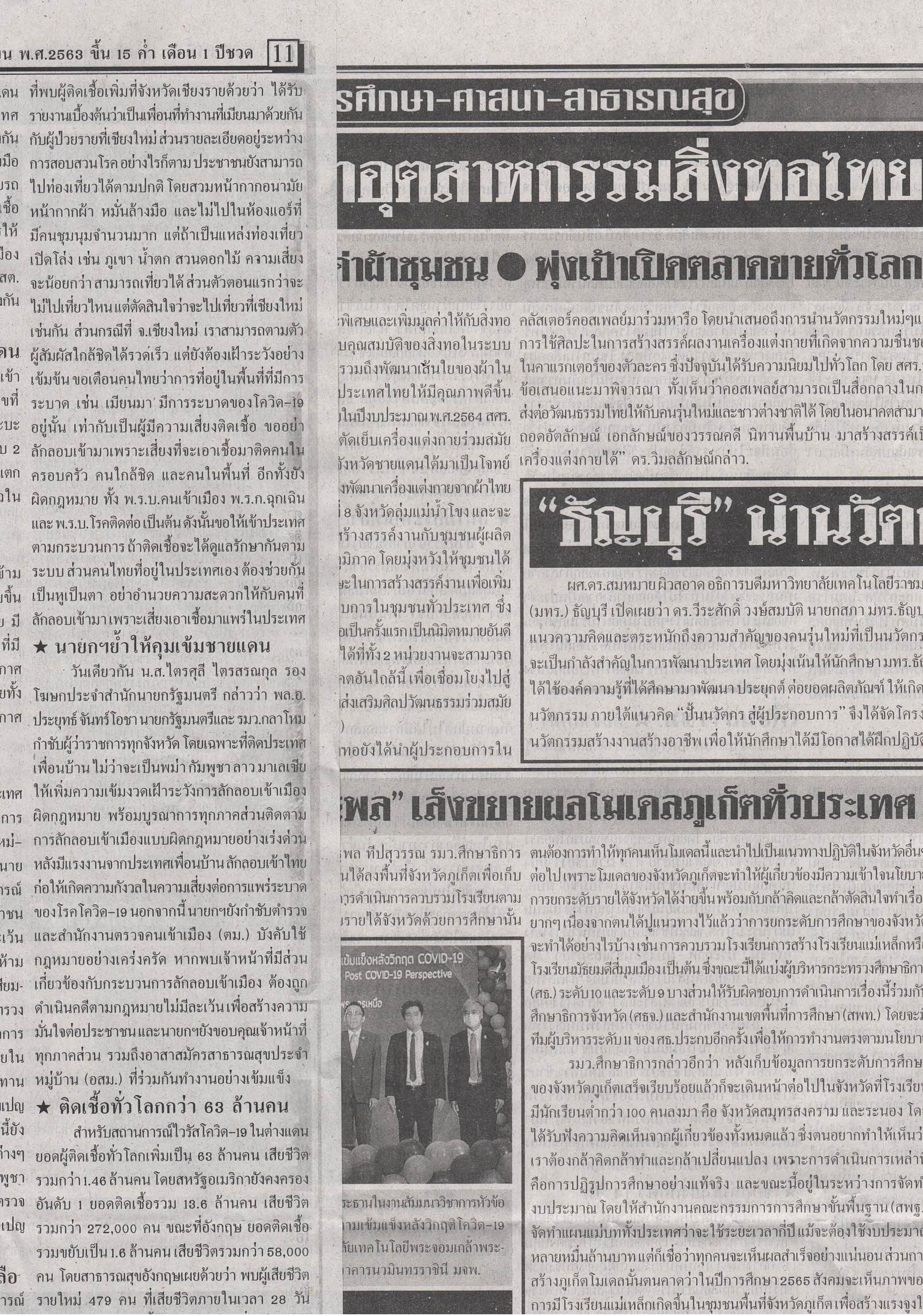 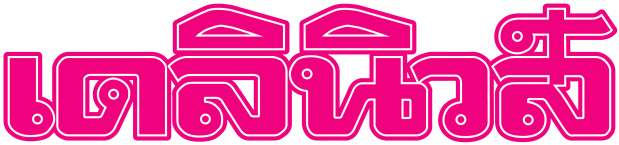 ข่าวประจำวันจันทร์ที่ 30 พฤศจิกายน  2563 หน้าที่ 1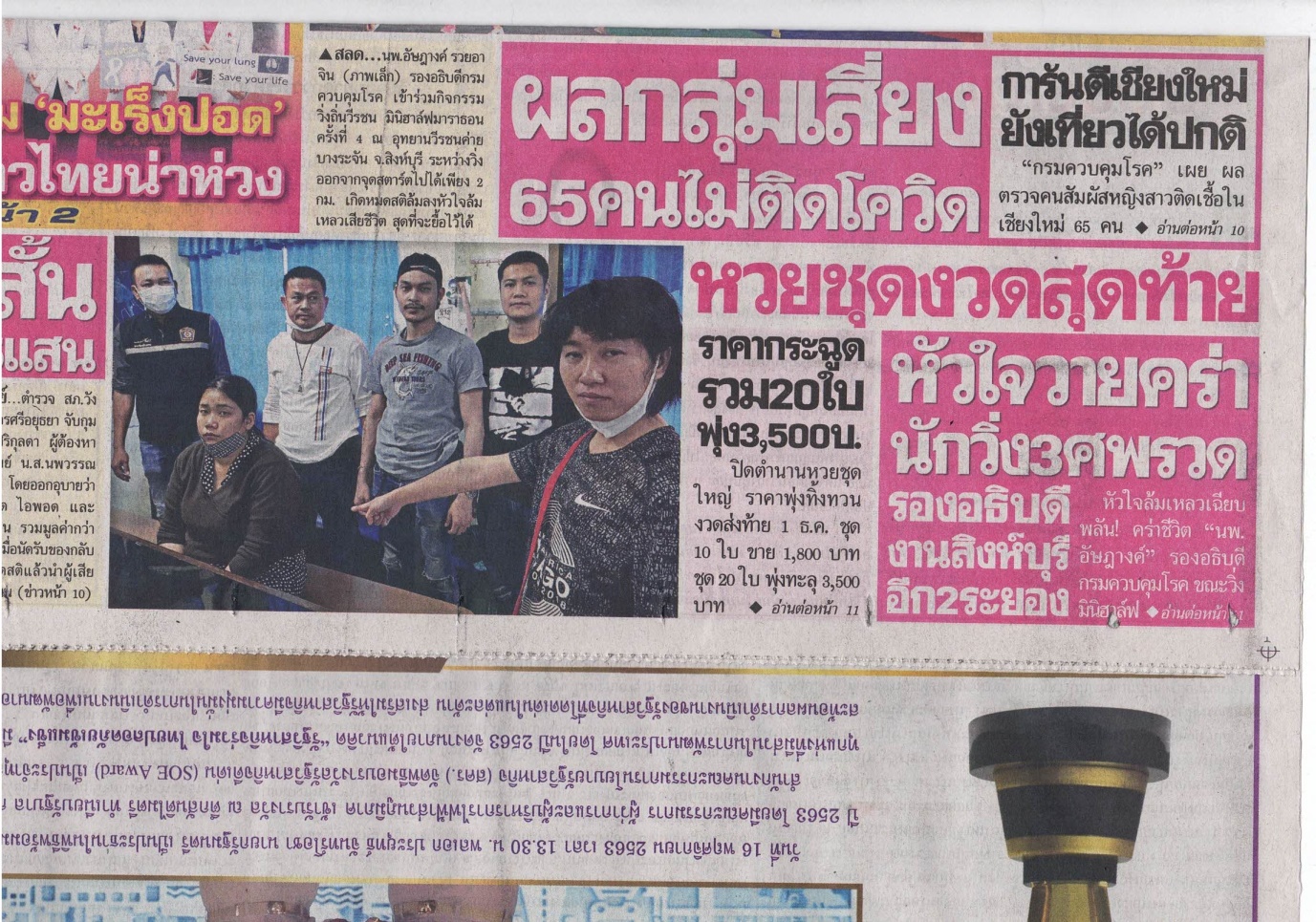 ข่าวประจำวันจันทร์ที่ 30 พฤศจิกายน  2563 หน้าที่ 1 (ต่อหน้า 10)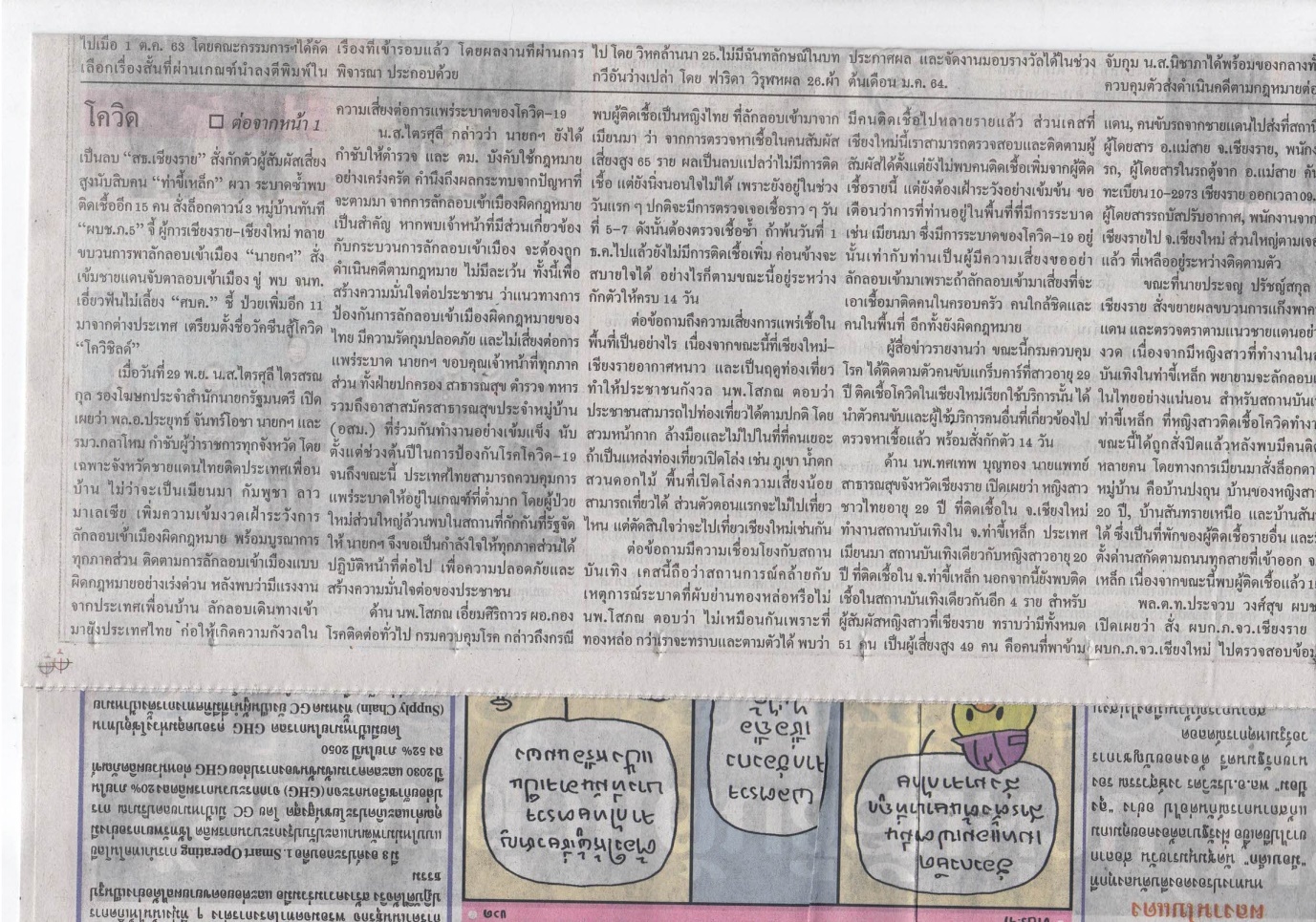 ข่าวประจำวันจันทร์ที่ 30 พฤศจิกายน  2563 หน้าที่ 1 (ต่อหน้า 10)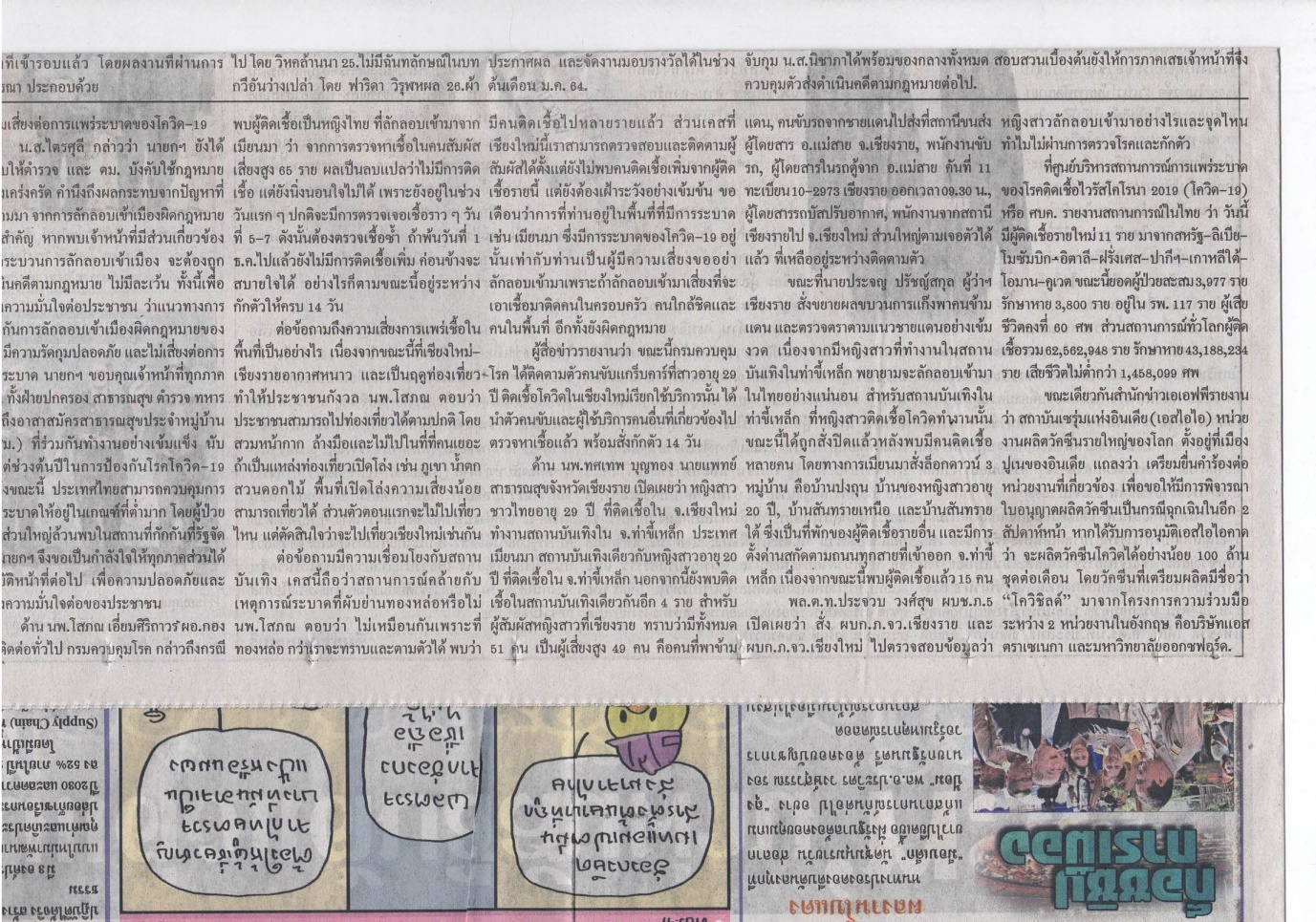 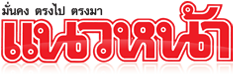 ข่าวประจำวันจันทร์ที่ 30 พฤศจิกายน  2563 หน้าที่ 1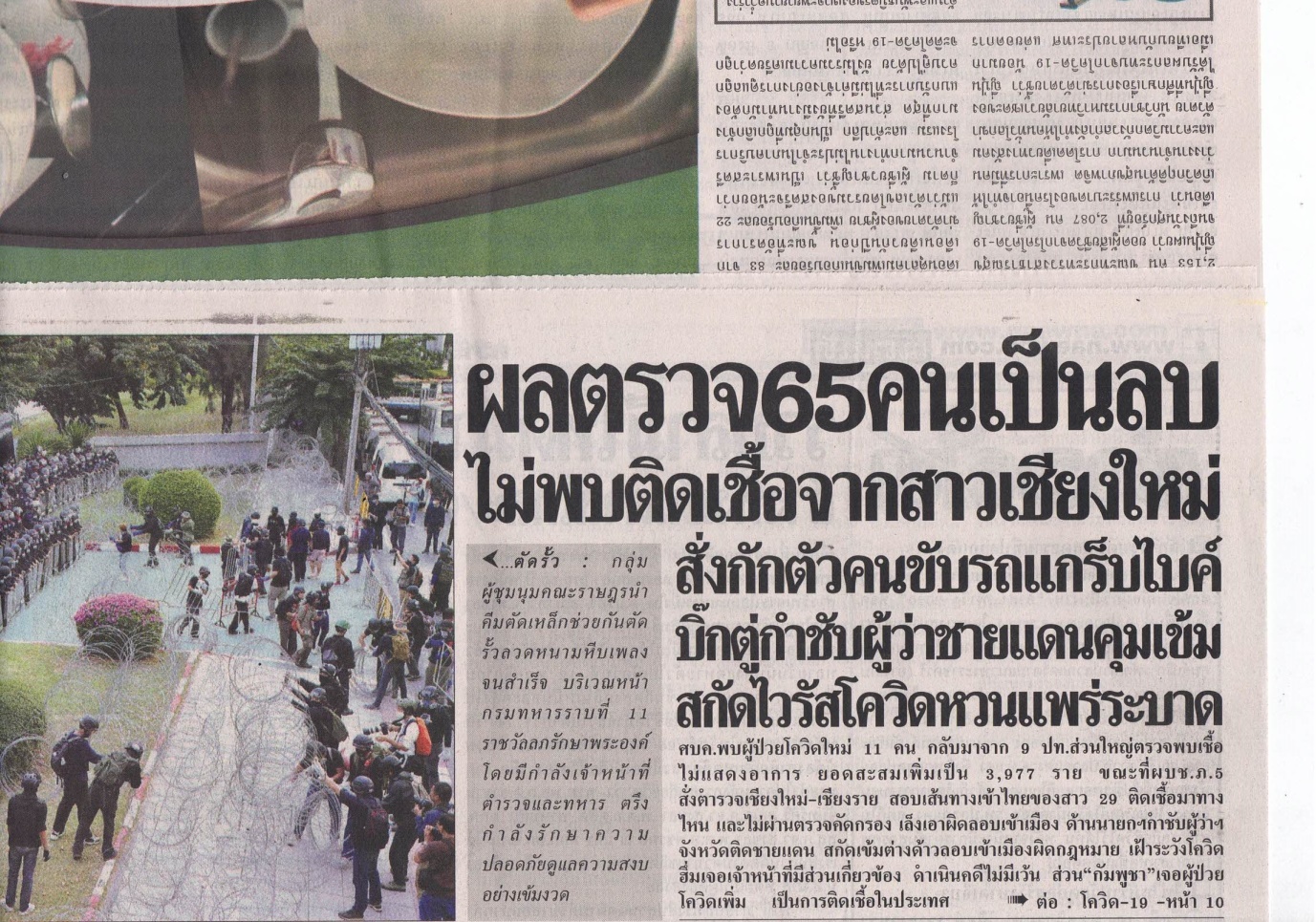 ข่าวประจำวันจันทร์ที่ 30 พฤศจิกายน  2563 หน้าที่ 1 (ต่อหน้า 10)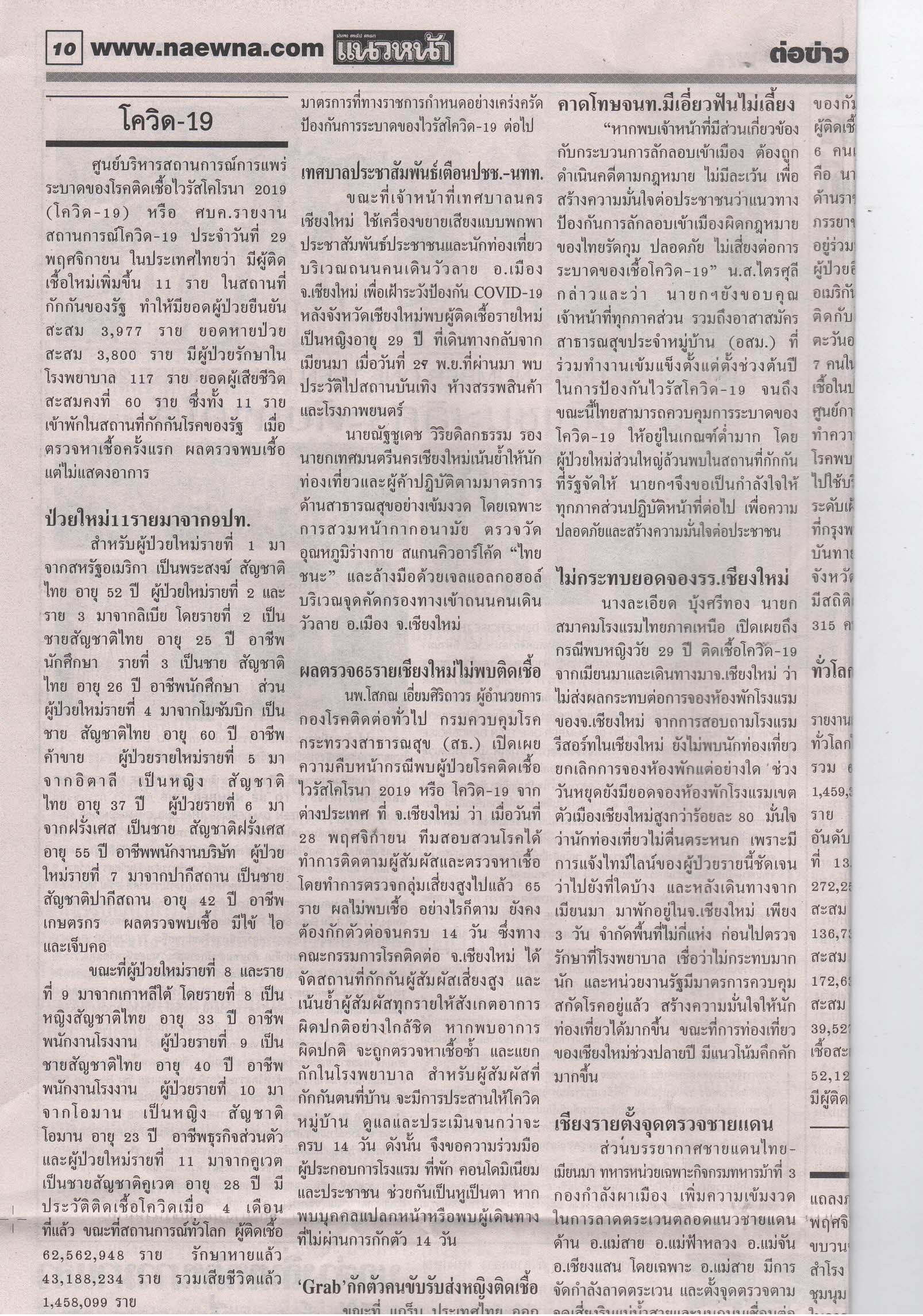 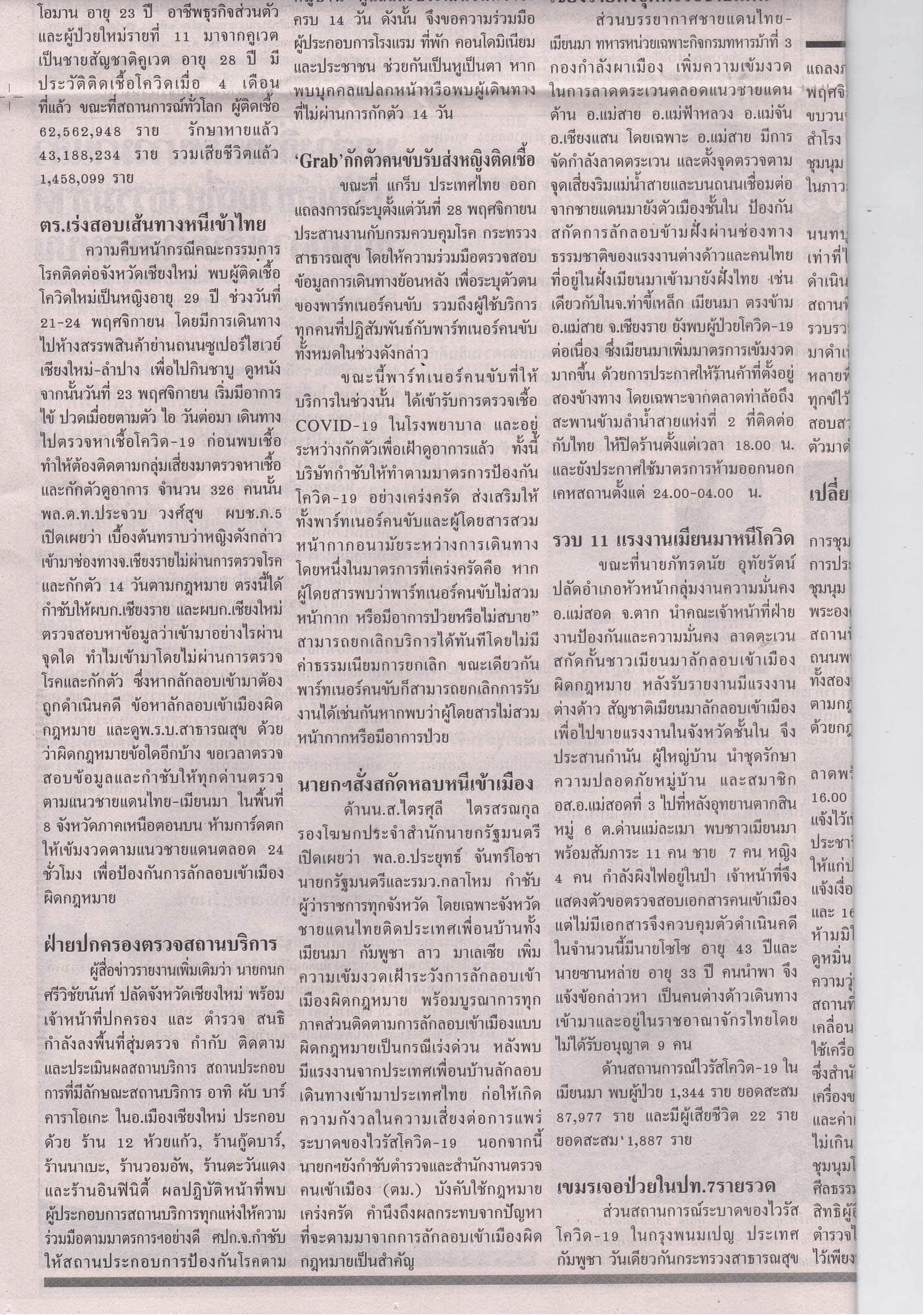 ข่าวประจำวันจันทร์ที่ 30 พฤศจิกายน  2563 หน้าที่ 1 (ต่อหน้า 10)ข่าวประจำวันจันทร์ที่ 30 พฤศจิกายน  2563 หน้าที่ 1 (ต่อหน้า 10)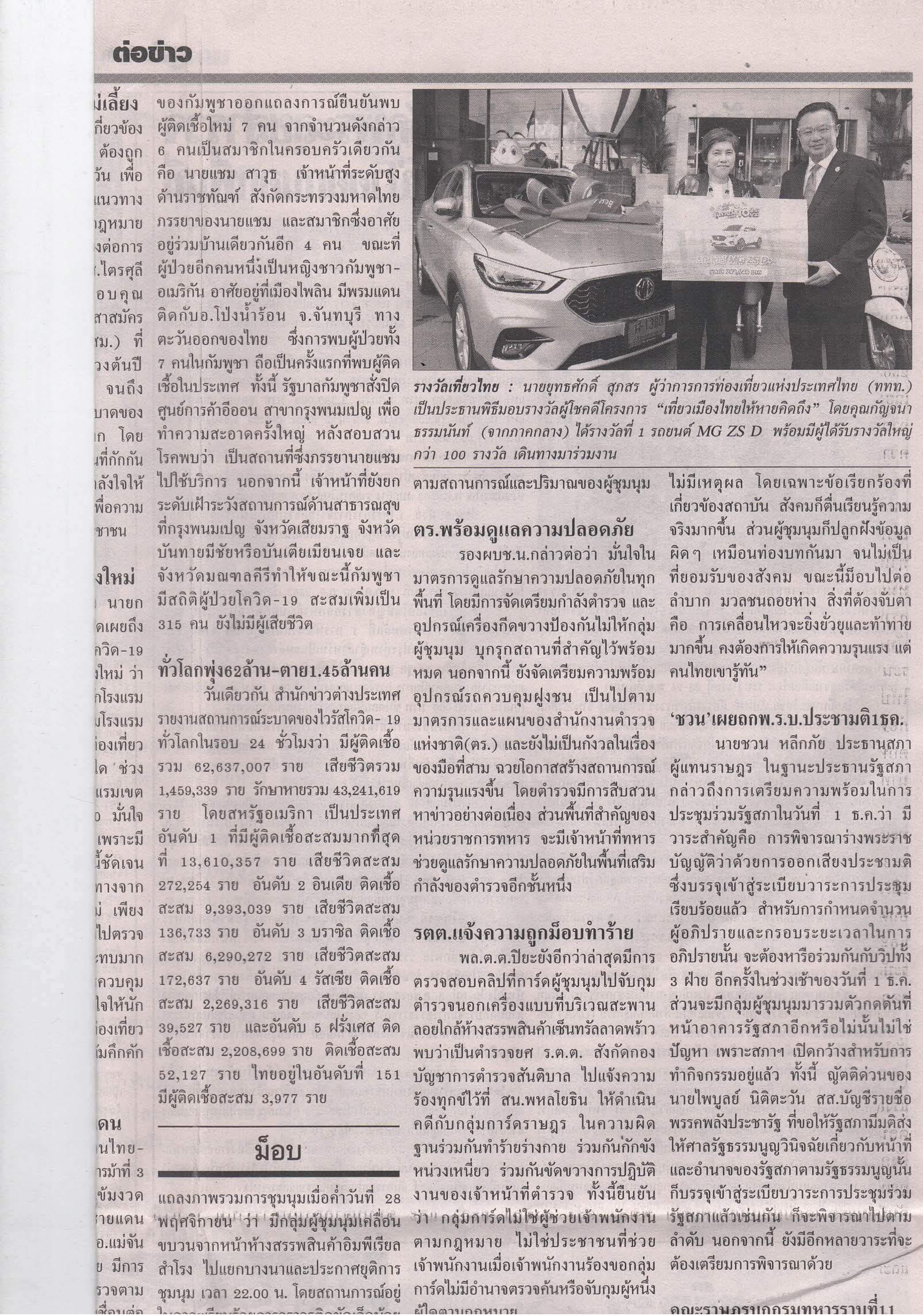 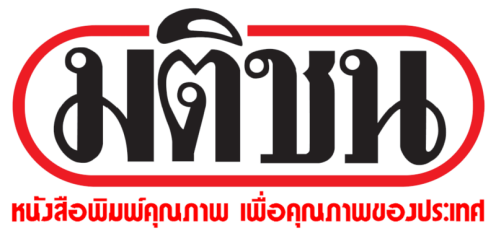 ข่าวประจำวันจันทร์ที่ 30 พฤศจิกายน  2563 หน้าที่ 1 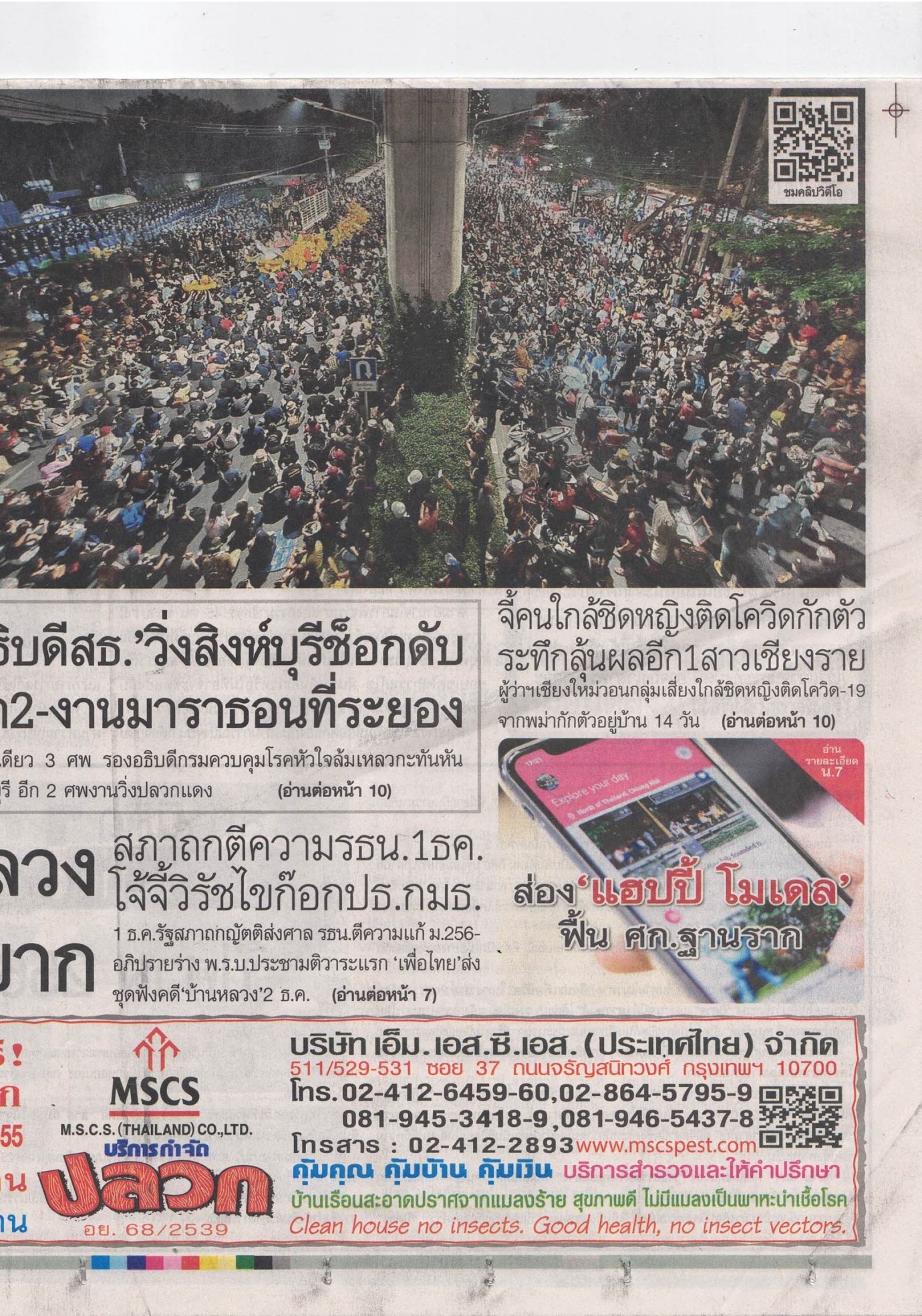 ข่าวประจำวันจันทร์ที่ 30 พฤศจิกายน  2563 หน้าที่ 1 (ต่อหน้า 10)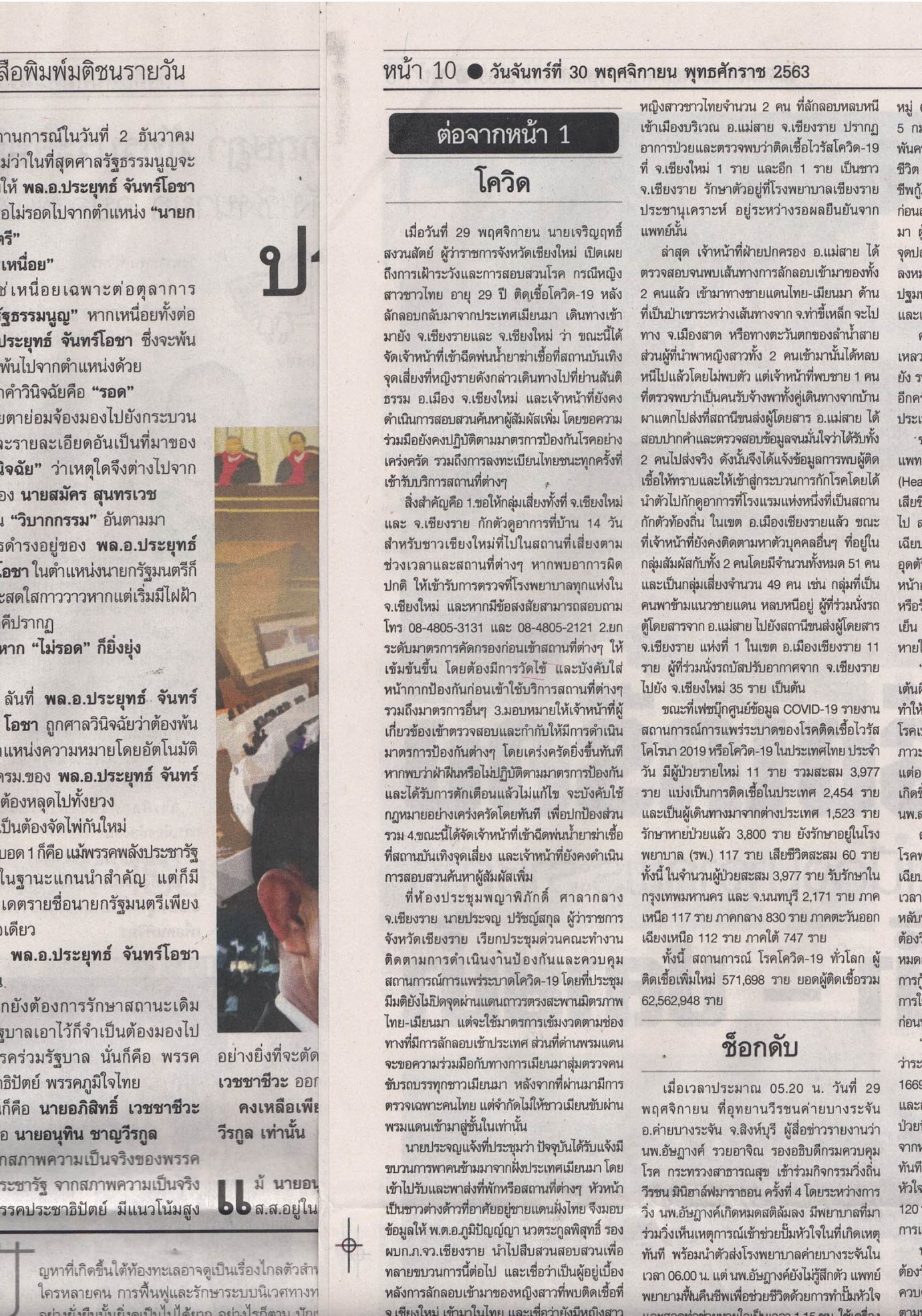 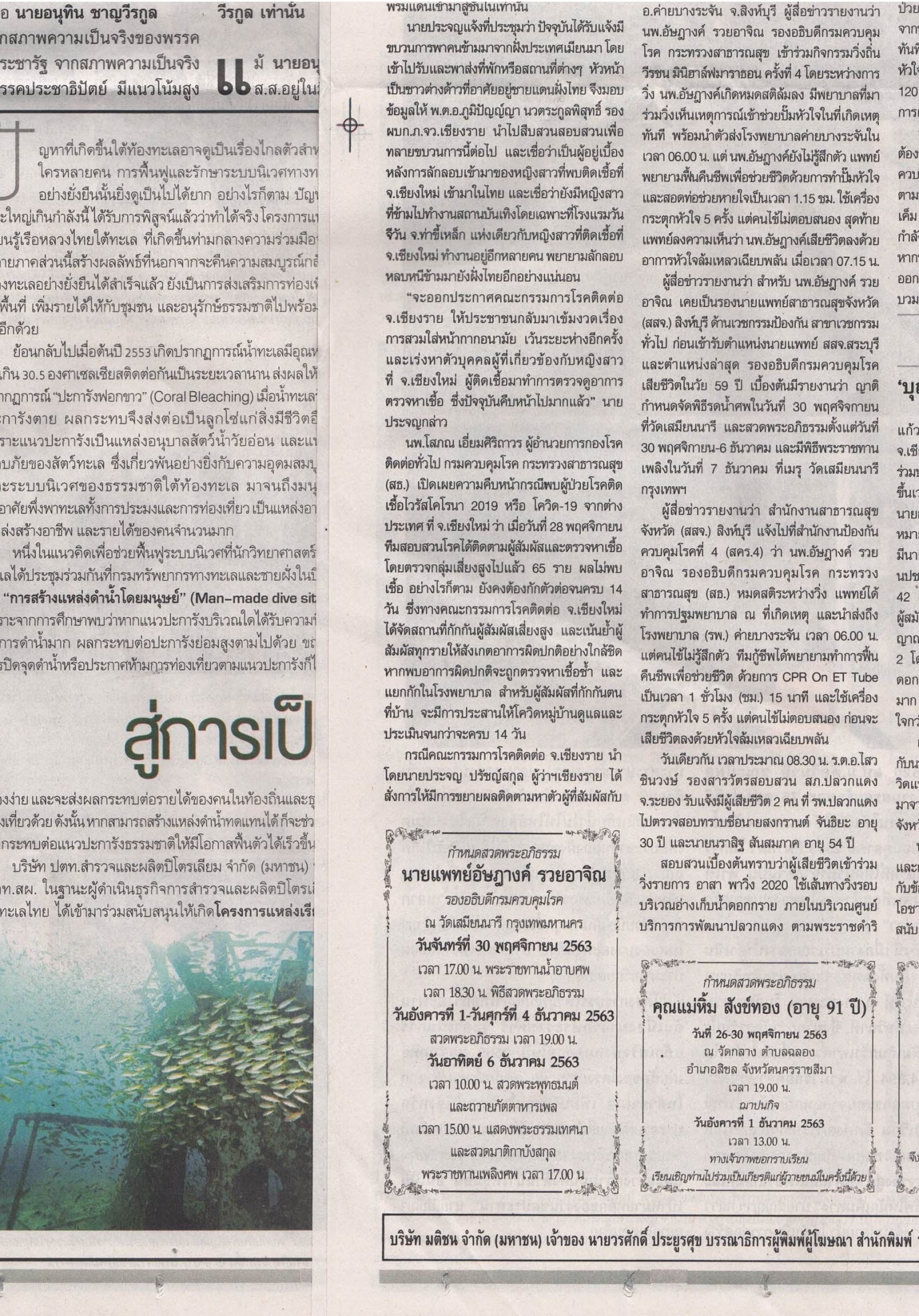 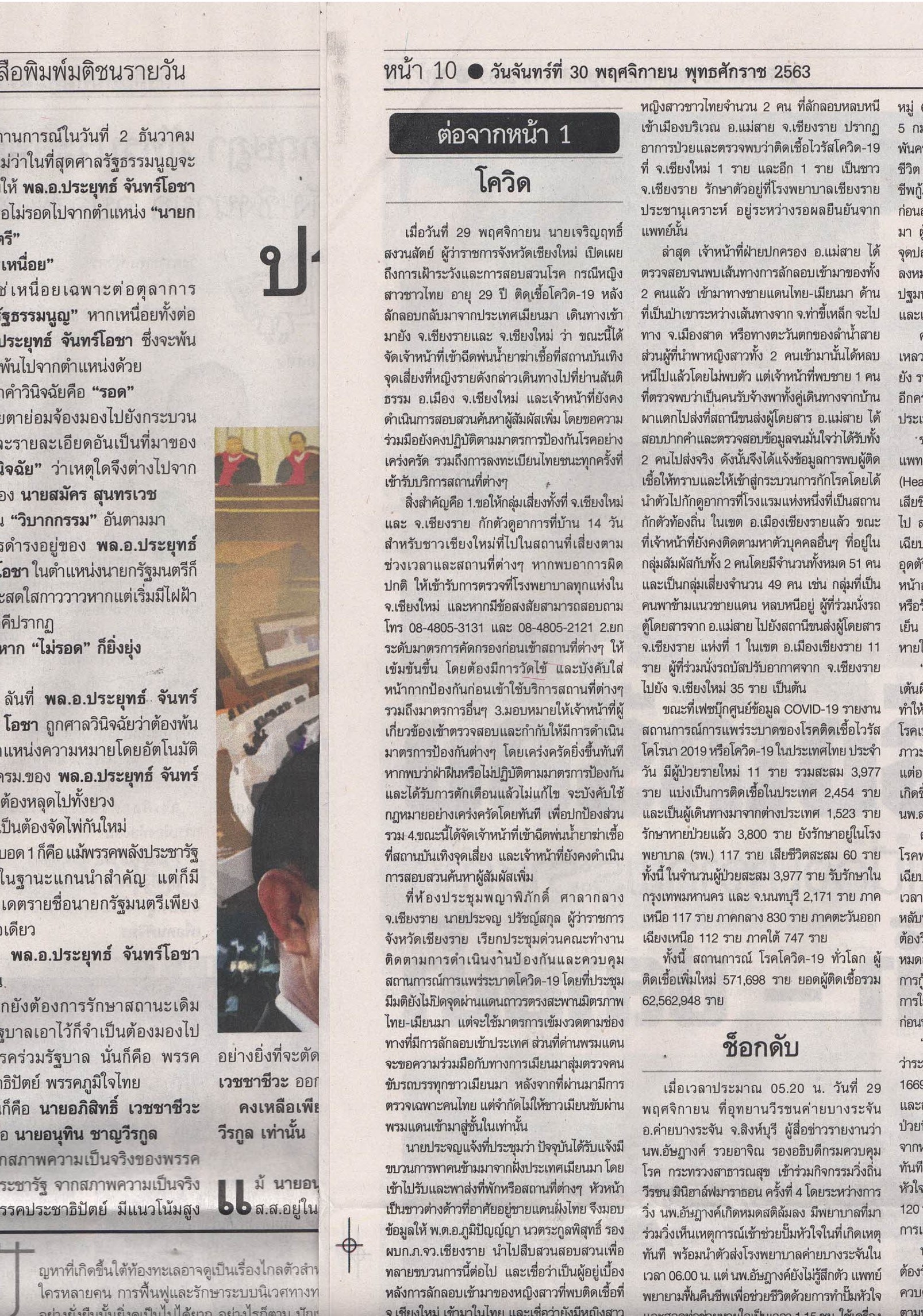 